Зима - це не лише новорічні турботи, розваги але й холод та піклування про збереження тепла в оселі і неодмінно - у власній душі. Що допомагає людям пережити примхи зими? На чому тримається тепло родинного вогнища? На ці та інші запитання шукали відповідь діти середньої групи «Капітошка» під час тематичного тижня «У зими теплі руки. Зберігаємо тепло душі й тіла», милувалися красою зимової пори року; досліджували, як можна зберегти тепло власної оселі, вчилися піклуватися про рідних, створюючи власними руками подарунки до новорічних свят.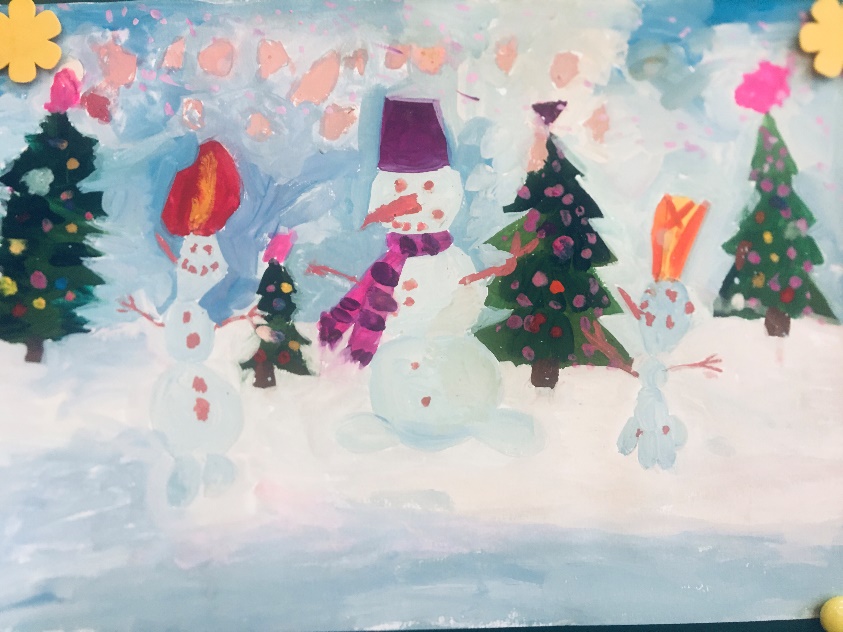 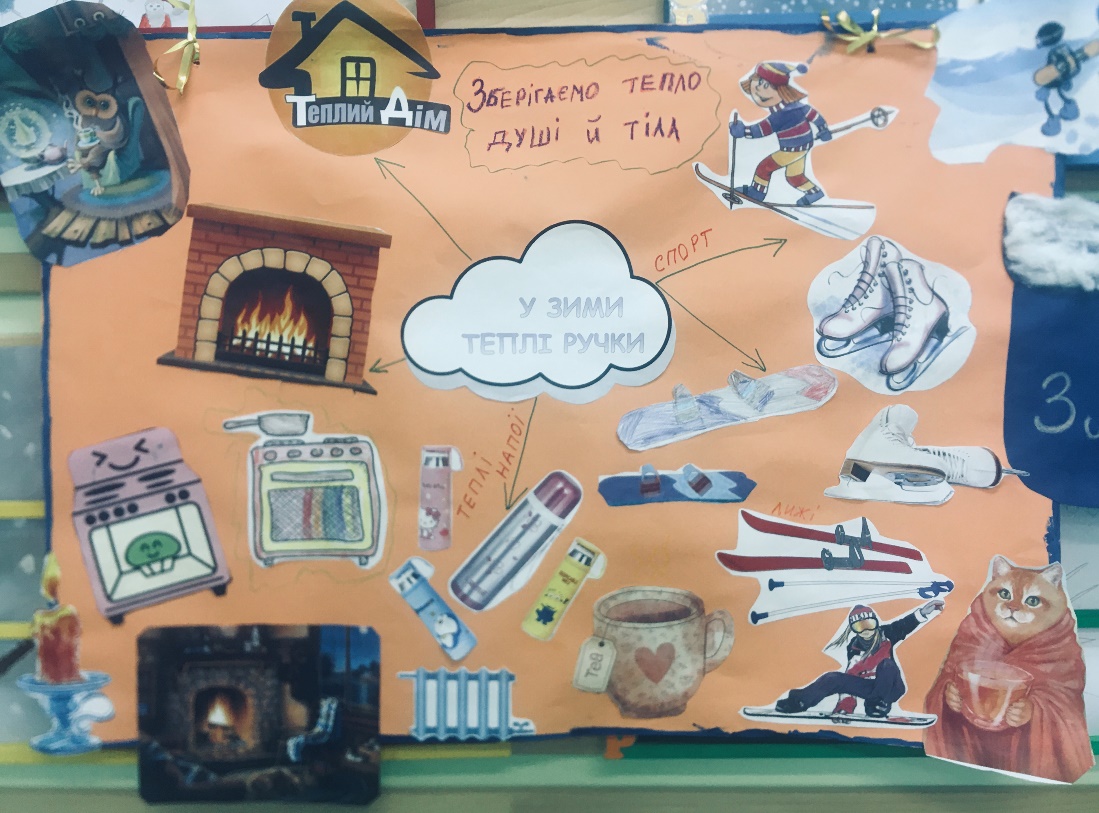 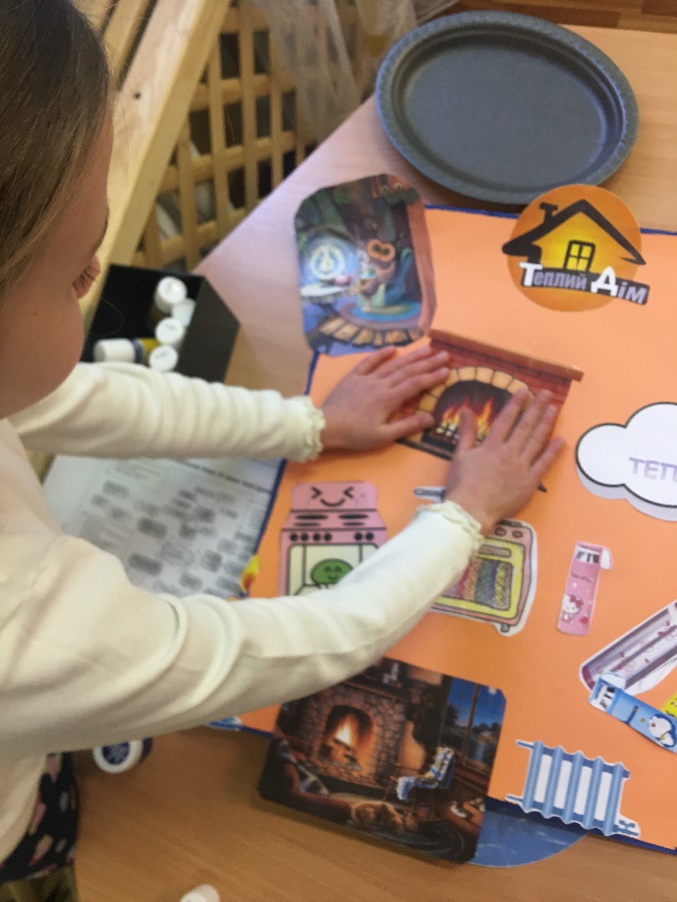 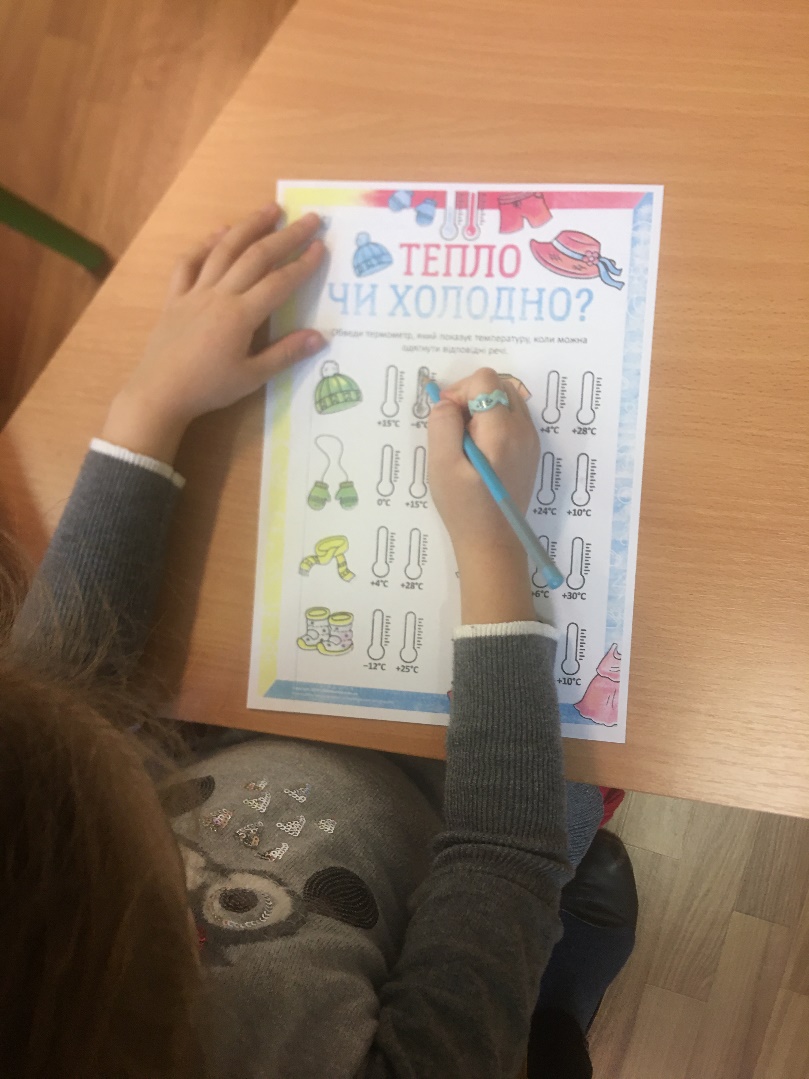 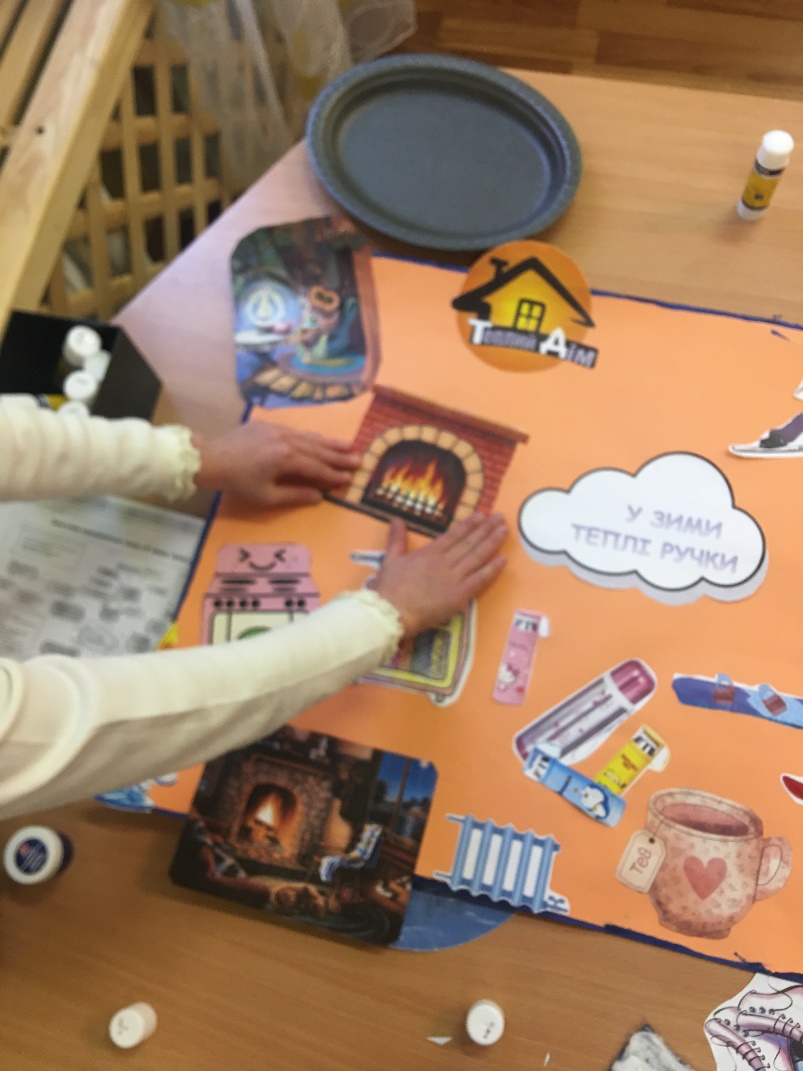 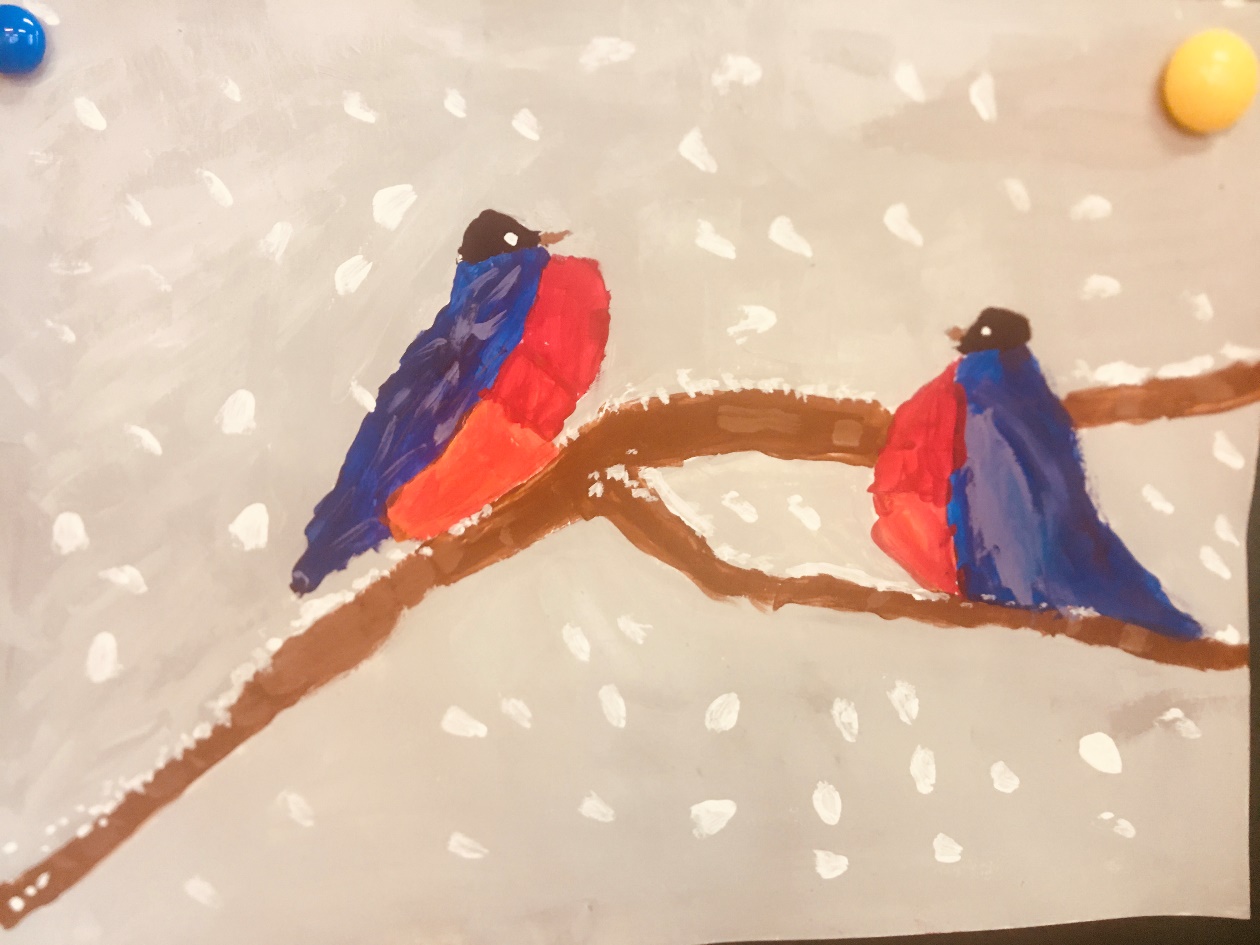 